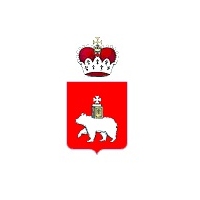 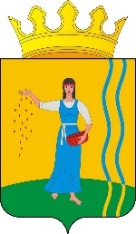 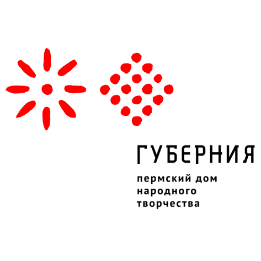 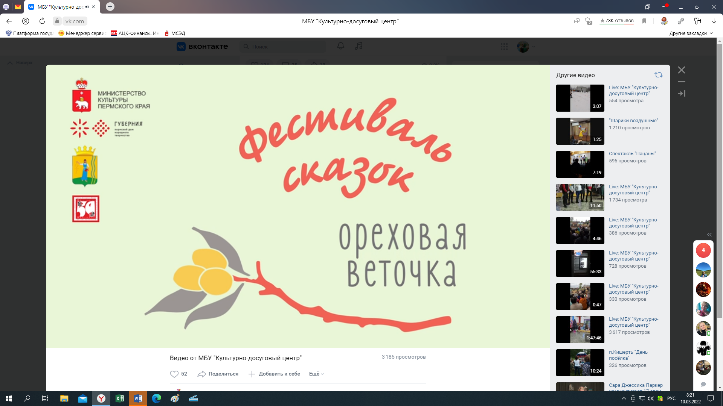 ПОЛОЖЕНИЕ о проведении мероприятий в рамках  XI  фестиваля сказок, посвященных                   100-летию Е.Н. Трясциной.Тема фестиваля  2022 года –  «Ореховая веточка».I.      Учредители и организаторы Фестиваля КГАУК «Пермский дом народного творчества», Администрация Октябрьского городского округа, Управление культуры, спорта и молодежной политики администрации Октябрьского городского округа при поддержке Министерства культуры Пермского края, ПАО «ЛУКОЙЛ» в Пермском крае.II.	Основные цели и задачи Фестиваля- сохранение нематериального культурного наследия Пермского края; -актуализация семейного творчества;-повышение интереса жителей г. Перми и Пермского края к устному народному -творчеству и к творчеству уральских авторов;-формирование толерантного отношения к народам, проживающих в Пермском крае, и поддержка богатого многообразия культур; -сохранение особенностей национальных языков;-обмен творческим опытом между коллективами, руководителями, поддержка постоянных творческих контактов между ними, объединение их в рамках фестивального движения.III. Сроки и место проведения14 марта - 14 октября 2022г. 14 марта  12.00 Семинар по материальному культурному наследию для работников КДУ. Октябрьский ДК ул. Ленина, 6115.00 час. Вечер памяти «Жизнь и сказки Евдокии Никитичны», посвященное 100-летию со дня рождения Е.Н.Трясциной.  рп. Октябрьский,  Дом ремесел и сказок, ул. Кирова, 18А.        Мероприятия в образовательных учреждениях, домах культуры, библиотеках, музее Октябрьского городского округа. Публикации в районной газете «Вперед», страницах и сайте учреждений  о жизни и творчестве сказочницы. 24 мая   15.00 час.  Муниципальный  день чтения «Читаем сказки бабушки Евдокии»  в рамках праздника Дня Славянской письменности и культуры.         Проведение книжных выставок, распространение информационных листов, памяток, буклетов, флаеров, выставок рисунков. Конкурс книжек- малышек по сказочным сюжетам.7 июня 13.00 час. В Клубах по месту жительства, работающих при учреждениях культуры и образования в рамках летней оздоровительной работы пройдут мероприятия, посвященные Е.Н. Трясциной. 6 июля  20.00 час. Квест - игра «Жили- были сказки» в рамках  эстонского праздника Липка.20 августа  13.00 час. Сказочная спортивная игра «Там на неведомых дорожках» в рамках краевого праздника Хлебный Спас.14 октября  12.00 час.   Краевой фестиваль сказок «Ореховая веточка» (Приложение № 1.)IV. Сроки и порядок подачи заявок: Заявки на участие в  мероприятиях фестиваля  согласно положениям, которые будут направляться дополнительно в территории.V.  Кураторы фестиваля:Координатор и художественный руководитель фестиваля – специалист  этно-центра Пермского дома народного творчества Кожанова Наталья Григорьевна pdnt-etno@mail.ru,  8(342) 221-71-59,  natasha_kojanova@mail.ru,  сот.8-912-78-55-898.Целищева Людмила Гарифьяновна – нач. Управления культуры, спорта и молодежной политики администрации Октябрьского городского округа, 8(34266) 2-16-41, Е-mail:  oskrokt@yandex.ru Куратор по вопросам  организации  питания специалист МБУ «Культурно-досуговый центр»  Кавыева  Лариса  Владимировна, 834(266) 2-14-04, Е-mail:  oskrokt@yandex.ru VI. Адрес оргкомитета фестиваля:617860, рп. Октябрьский, ул. Кирова, 20,  Управление культуры, спорта и молодежной политики администрации Октябрьского городского округа Пермского края.Телефон: 8(34266) 2-14-04, 2-16-41  Е-mail:  oskrokt@yandex.ru 